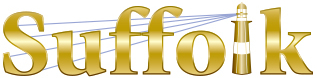 County Community College
Michael J. Grant Campus Academic AssemblyApril 3, 2018 Meeting MinutesAlexander Kasiukov called the meeting to order at 3:40 p.m.The minutes of February 20, 2018 meeting were approved unanimously. Chair's Report (Alexander Kasiukov) – see http://kasiukov.com/assembly/updates/2018-04-03/index.html#Grant-Campus-Academic-AssemblyResolutions from the Faculty Council on Community Colleges Resolution 2018-02-[10] Supporting Restoration of Child Care Funding (Danna Prather Davis) Approved 37-0-0 Resolutions from Grant Campus Curriculum Committee Resolution 2018-02-[11] Approving the HUM112 – World Religions New Course Proposal (Marlene DuBois) Approved 41-0-0 Resolution 2018-02-[12] Approving the DNC101 – Dance in Popular Culture New Course Proposal (Jason Ramirez) Approved 39-1-1 Resolution 2018-02-[13] Approving the DNC105 – Broadway Dance New Course Proposal (Jason Ramirez) Approved 38-1-2 Resolution 2018-02-[14] Approving the MTR105 – Musical Theatre Workshop New Course Proposal (Jason Ramirez) Approved 36-0-3 Campus Update (James Keane) Information Security Awareness - a presentation by Jason Fried, Information Security Officer For the Good of the Assembly – see http://kasiukov.com/assembly/updates/2018-04-03/index.html#Grant-Campus-Theatre-ClubMeeting adjourned at 5 p.m.